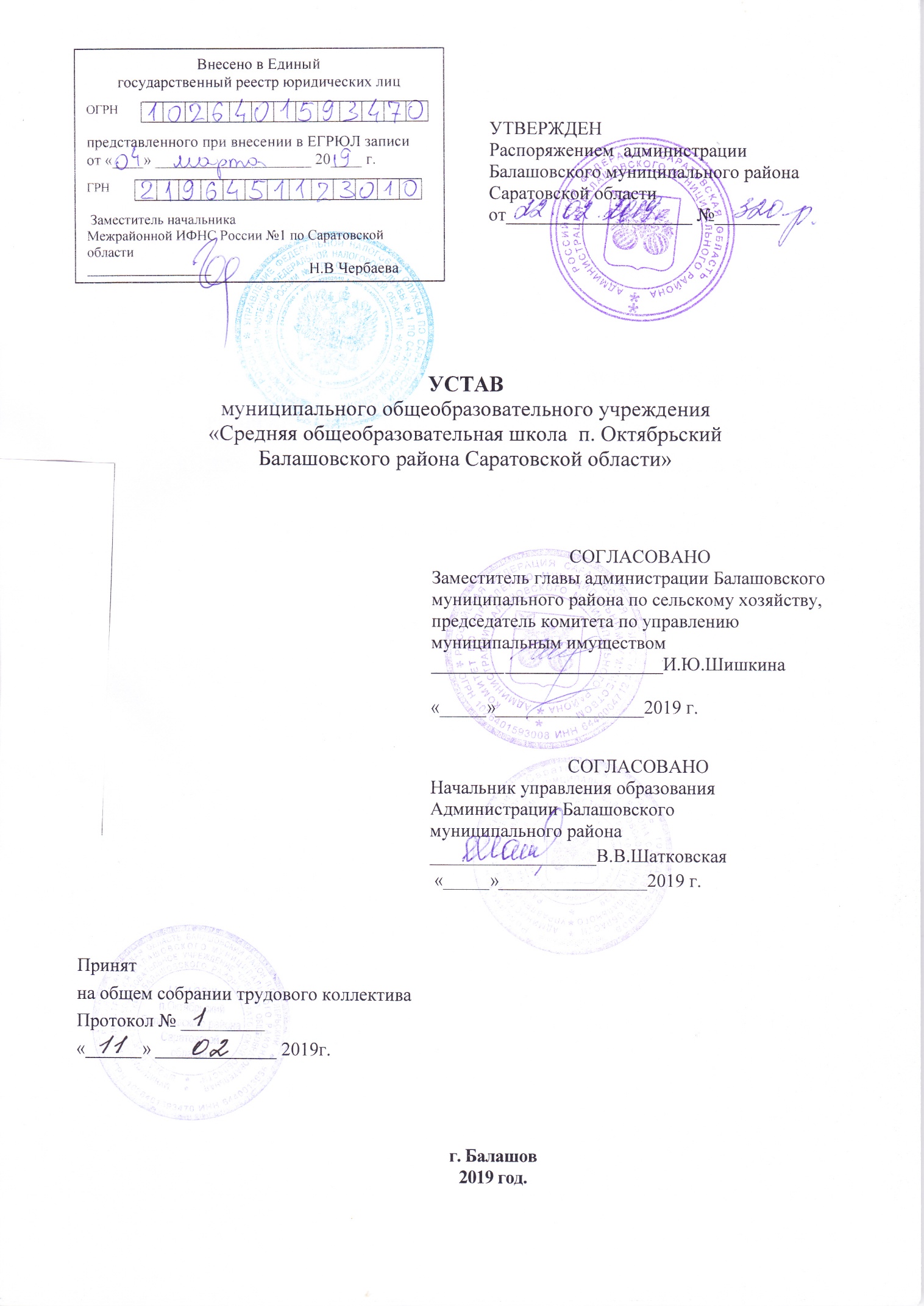 				СОДЕРЖАНИЕОБЩИЕ ПОЛОЖЕНИЯПРЕДМЕТ, ЦЕЛИ И ВИДЫ ДЕЯТЕЛЬНОСТИ УЧРЕЖДЕНИЯОБРАЗОВАТЕЛЬНЫЙ ПРОЦЕССУЧАСТНИКИ  ОБРАЗОВАТЕЛЬНЫХ   ОТНОШЕНИЙ УЧРЕЖДЕНИЯСТРУКТУРА И КОМПЕТЕНЦИЯ ОРГАНОВ УПРАВЛЕНИЯ УЧРЕЖДЕНИЯИМУЩЕСТВО И ФИНАНСОВОЕ ОБЕСПЕЧЕНИЕ УЧРЕЖДЕНИЯРЕОРГАНИЗАЦИЯ И ЛИКВИДАЦИЯ УЧРЕЖДЕНИЯЛОКАЛЬНЫЕ НОРМАТИВНЫЕ АКТЫ УЧРЕЖДЕНИЯ, ПОРЯДОК ИХ ПРИНЯТИЯПОРЯДОК ВНЕСЕНИЯ ИЗМЕНЕНИЙ И ДОПОЛНЕНИЙ В УСТАВI.ОБЩИЕ ПОЛОЖЕНИЯОктябрьская средняя общеобразовательная школа создана распоряжением главы администрации Балашовского района № 191 от 29.07.1996 г. в целях реализации права на образование, гарантии общедоступности и бесплатности начального общего, основного общего, среднего полного общего образования, реорганизована в муниципальную Октябрьскую общеобразовательную школу путем присоединения муниципальной начальной общеобразовательной школы с. Репная Вершина и муниципальной начальной общеобразовательной школы п. Ириновский в качестве филиалов последней (распоряжение администрации ОМО Балашовского района  Саратовской области от 14.06.2000 г. № 1705-р); переименована в муниципальное образовательное учреждение «Средняя общеобразовательная школа п. Октябрьский Балашовского района Саратовской области» (распоряжение администрации ОМО Балашовского района Саратовской области № 14-р от 09.01.2001 г.); переименована в муниципальное общеобразовательное учреждение Средняя общеобразовательная школа п. Октябрьский Балашовского района Саратовской области» (распоряжение администрации ОМО Балашовского района Саратовской области №459-р от 16.03.2005 г). На основании распоряжения администрации Балашовского муниципального района от 30.06.2014г. №1923-р «О реорганизации муниципального общеобразовательного учреждения «Средняя общеобразовательная школа п. Октябрьский Балашовского района Саратовской области» в форме присоединения к нему муниципального дошкольного образовательного учреждения «Детский сад «Солнышко» поселка Октябрьский Балашовского района Саратовской области»  муниципальное дошкольное образовательное учреждение «Детский сад «Солнышко» поселка Октябрьский Балашовского района Саратовской области» присоединено к муниципальному общеобразовательному учреждению «Средняя общеобразовательная школа п. Октябрьский Балашовского района Саратовской области».Распоряжением администрации Балашовского муниципального района от 23.12.2011 г. № 2729-р «Об изменении типа муниципальных  образовательных учреждений  Балашовского муниципального района Саратовской области» тип Учреждения изменен на  бюджетное   в соответствии с Гражданским кодексом Российской Федерации, действующим законодательством Российской Федерации, нормативно-правовыми актами Саратовской области и органов местного самоуправления Балашовского муниципального района.         Муниципальное общеобразовательное учреждение «Средняя общеобразовательная школа п.Октябрьский Балашовского района Саратовской области» является правопреемником всех вышеперечисленных образовательных учреждений.1.2. Учреждение является некоммерческой организацией, созданной в целях обеспечения реализации предусмотренных законодательством Российской Федерации полномочий органов местного самоуправления в области образования, и не ставит извлечение прибыли основной целью своей деятельности. 1.3.Официальное наименование Учреждения: полное наименование: Муниципальное общеобразовательное  учреждение «Средняя общеобразовательная школа п. Октябрьский Балашовского района  Саратовской области».сокращенное наименование: МОУ СОШ  п. Октябрьский Балашовского района Саратовской области.	Сокращенное наименование Учреждения применяется наравне с полным наименованием.1.4.Тип образовательной организации – общеобразовательная организация. 1.5.Организационно-правовая форма Учреждения – муниципальное учреждение. 1.6.Тип муниципального учреждения – бюджетное учреждение.1.7. Место нахождения Учреждения:412346, Саратовская область, Балашовский район, п.Октябрьский, ул.Ленинская д.18;Адрес места  осуществления  образовательной деятельности:412346, Саратовская область, Балашовский район, п.Октябрьский, ул.Ленинская д.18;1.8. Учреждение осуществляет свою деятельность в соответствии с Федеральным законом Российской федерации от 29.12.2012г. № 273-ФЗ «Об образовании в Российской Федерации», федеральными законами и иными нормативными правовыми актами Российской Федерации, Законами Саратовской области, нормативно-правовыми актами Саратовской области, Балашовского муниципального района, нормативными правовыми актами органов, осуществляющих управление в сфере образования, а также настоящим Уставом. 1.9. Учредителем Учреждения является Балашовский муниципальный район. Функции и полномочия собственника имущества Учреждения от имени Балашовского муниципального района Саратовской области осуществляет комитет по управлению муниципальным  имуществом администрации  Балашовского муниципального района (далее - Собственник). 1.10. Функции и полномочия учредителя Учреждения от имени Балашовского муниципального района осуществляет администрация Балашовского  муниципального района в лице  Управления образования администрации Балашовского муниципального района (далее – Учредитель) в соответствии с муниципальными правовыми актами Балашовского муниципального района.1.11. Учреждение является юридическим лицом с момента его государственной регистрации в установленном законом порядке и от своего имени может приобретать и осуществлять имущественные и  личные неимущественные права, нести обязанности, быть истцом и ответчиком в суде.1.12. Учреждение имеет в оперативном управлении обособленное имущество, самостоятельный баланс, лицевые счета, открытые в территориальном органе Федерального казначейства в соответствии с Бюджетным кодексом Российской Федерации, и другие счета, открываемые в соответствии с действующим законодательством,  круглую печать, содержащую его полное наименование на русском языке, штампы и бланки со своим наименованием, может иметь эмблему и другие средства визуальной идентификации.1.13. Учреждение отвечает по своим обязательствам всем находящимся у него на праве оперативного управления имуществом, как закрепленным за Учреждением собственником имущества, так и приобретенным за счет доходов, полученных от приносящей доход деятельности, за исключением особо ценного движимого имущества, закрепленного за Учреждением собственником этого имущества или приобретенного Учреждением за счет выделенных собственником имущества Учреждения средств, а также недвижимого имущества. Собственник имущества Учреждения не несет ответственности по обязательствам Учреждения.1.14. Учреждение проходит лицензирование и государственную аккредитацию в порядке,  установленном федеральным законодательством.1.15. Учреждение выдает лицам, успешно прошедшим государственную итоговую аттестацию, аттестаты об основном общем образовании и аттестаты о среднем общем образовании (далее – аттестаты).Право Учреждения на выдачу в установленном порядке аттестатов по аккредитованным образовательным программам основного общего и среднего общего образования подтверждается свидетельством о государственной аккредитации.Право на ведение образовательной деятельности возникают у Учреждения с момента выдачи ему лицензии на осуществление образовательной деятельности.1.16. Организацию оказания первичной медико-санитарной помощи обучающимся Учреждения осуществляют органы исполнительной власти в сфере здравоохранения. Медицинское обслуживание обучающихся  Учреждения обеспечивается работниками ГУЗ СО «Балашовская районная больница» на основании договора с данным учреждением. Учреждение безвозмездно предоставляет помещение с соответствующими условиями для работы медицинских работников.1.17. Организация питания обучающихся возлагается на Учреждение. Учреждение предоставляет помещение с соответствующими условиями для организации питания. Взаимоотношения между организацией общественного питания и Учреждением регулируются путем заключения договора. 1.18. Учреждение  формирует свою  структуру самостоятельно, если иное не установлено федеральными законами.1.19. Учреждение может иметь в своей структуре различные структурные подразделения, обеспечивающие осуществление образовательной деятельности с учетом уровня, вида и направленности реализуемых образовательных программ, формы обучения и режима пребывания обучающихся (филиалы, представительства, подготовительные отделения и курсы, учебные и учебно-производственные мастерские, учебно-опытные хозяйства, методические и учебно-методические подразделения, учебно-демонстрационные центры, библиотеки, музеи, выставочные залы, учебные танцевальные студии, школьные спортивные клубы, психологические и социально-педагогические службы, обеспечивающие социальную адаптацию и реабилитацию нуждающихся в ней обучающихся, и иные предусмотренные локальными нормативными актами Учреждения структурные подразделения). 1.20. Структурные подразделения Учреждения, в том числе филиалы и представительства, не являются юридическими лицами и действуют на основании устава Учреждения и положения о соответствующем структурном подразделении, утвержденного в порядке установленном уставом Учреждения.1.21. На момент государственной регистрации настоящего устава Учреждение имеет структурное подразделение реализующее программу дошкольного образования, присмотр и уход за детьми.Наименование структурного подразделения: полное наименование: Структурное подразделение МОУ СОШ  п. Октябрьский Балашовского района Саратовской области «Детский сад «Солнышко» сокращенное наименование: СП МОУ СОШ  п. Октябрьский «Детский сад «Солнышко» 	Сокращенное наименование Учреждения применяется наравне с полным наименованием.Место нахождения структурного подразделения Учреждения: 412346, Саратовская область, Балашовский район, п. Октябрьский, ул. Ленинская д.18.Адрес места  осуществления  образовательной деятельности структурного подразделения: 412346, Саратовская область, Балашовский район, п.Октябрьский, ул. Ленинская д.18.1.22. Учреждение формирует открытые и общедоступные информационные ресурсы, содержащие информацию о его деятельности,  обеспечивает доступ к таким ресурсам посредством размещения их в информационно-телекоммуникационных сетях, в том числе на официальном сайте Учреждения в сети "Интернет".1.23. Учреждение обеспечивает открытость и доступность:1) информации:о дате создания образовательной организации, об учредителе, учредителях образовательной организации, о месте нахождения образовательной организации и ее филиалов (при наличии), режиме, графике работы, контактных телефонах и об адресах электронной почты;о структуре и об органах управления образовательной организацией;о реализуемых образовательных программах с указанием учебных предметов, курсов, дисциплин (модулей), практики, предусмотренных соответствующей образовательной программой;о численности обучающихся по реализуемым образовательным программам за счет бюджетных ассигнований федерального бюджета, бюджетов субъектов Российской Федерации, местных бюджетов и по договорам об образовании за счет средств физических и (или) юридических лиц;о языках образования;о федеральных государственных образовательных стандартах, об образовательных стандартах (при их наличии);о руководителе образовательной организации, его заместителях, руководителях филиалов образовательной организации (при их наличии);о персональном составе педагогических работников с указанием уровня образования, квалификации и опыта работы;о материально-техническом обеспечении образовательной деятельности (в том числе о наличии оборудованных учебных кабинетов, объектов для проведения практических занятий, библиотек, объектов спорта, средств обучения и воспитания, об условиях питания и охраны здоровья обучающихся, о доступе к информационным системам и информационно-телекоммуникационным сетям, об электронных образовательных ресурсах, к которым обеспечивается доступ обучающихся);о поступлении финансовых и материальных средств и об их расходовании по итогам финансового года.2 )  документов (копий):устав учреждения, в том числе внесенные в него изменения;лицензия на осуществление образовательной деятельности; свидетельство о государственной регистрации учреждения (с приложениями); план финансово-хозяйственной деятельности учреждения; муниципальное задание на оказание услуг (выполнение работ); локальные нормативные акты по основным вопросам организации и осуществления образовательной деятельности, в том числе регламентирующие правила приема обучающихся, воспитанников, режим занятий обучающихся, формы, периодичность и порядок текущего контроля успеваемости и промежуточной аттестации обучающихся, порядок и основания перевода, отчисления и восстановления обучающихся, порядок оформления возникновения, приостановления и прекращения отношений между образовательной организацией и обучающимися и (или) родителями(законными представителями) несовершеннолетних обучающихся, правил внутреннего распорядка обучающихся, правил внутреннего распорядка, коллективного договора. отчет о результатах самообследования ;документ о порядке оказания платных образовательных услуг;предписания органов, осуществляющих государственный контроль (надзор) в сфере образования, отчеты об исполнении таких предписаний; положения о филиалах, представительствах учреждения;иная информация, которая размещается  по решению Учреждения,  и (или) размещение, опубликование которой является обязательным в соответствии с законодательством Российской федерации. ПРЕДМЕТ, ЦЕЛИ И ВИДЫ ДЕЯТЕЛЬНОСТИ УЧРЕЖДЕНИЯ2.1. Предметом деятельности Учреждения являются общественные отношения, возникающие в сфере образования в связи с реализацией права на образование, обеспечением государственных гарантий прав и свобод человека в сфере образования и созданием условий для реализации права на образование.2.2. Основной целью  деятельности  Учреждения является образовательная деятельность по образовательным программам начального общего, основного общего и среднего общего образования.Учреждение также осуществляет образовательную деятельность по образовательным программам, реализация которых не является основной целью деятельности: по дополнительным общеобразовательным программам,  по образовательным программам дошкольного образования, присмотр и уход за детьми. 2.3.Учреждение осуществляет свою деятельность в соответствии с предметом и целями деятельности, определенными в соответствии с федеральными законами, иными нормативными правовыми актами и настоящим Уставом.2.4. Право Учреждения осуществлять деятельность, на которую в соответствии с законодательством  требуется лицензия, возникает у Учреждения с момента ее получения или в указанный в ней срок и прекращается по истечении срока ее действия, если иное не установлено законодательством. Перечень этих видов деятельности определяется законодательством Российской  Федерации. 2.5.Деятельность Учреждения  регламентируется нормативными правовыми актами, настоящим уставом и принимаемыми в соответствии с ним иными локальными нормативными актами.2.6.Учреждение осуществляет следующие основные виды   деятельности:реализация основных  образовательных программ  дошкольного образования, присмотр и уход за детьми; реализация основных образовательных программ начального общего образования;реализация основных образовательных программ основного общего образования;реализация основных образовательных программ среднего общего образования.	2.6.1. К основным видам деятельности Учреждения также относятся:организация обучения на дому обучающихся, которые по состоянию здоровья не могут посещать образовательные организации; предоставление психолого-педагогической, медицинской и социальной помощи;промежуточной аттестации для экстернов;осуществление присмотра и ухода за детьми в ГПД.Для достижения целей деятельности, указанных в  п.2.2. настоящего устава Учреждение осуществляет следующие дополнительные виды деятельности:организация отдыха и оздоровления детей в каникулярное время;организация питания обучающихся.2.7. В соответствии с видами деятельности, отнесенными настоящим Уставом к основной деятельности, Учредителем формируется и утверждается муниципальное задание.Учреждение не вправе отказаться от выполнения муниципального задания.2.8. Учреждение сверх муниципального задания вправе выполнять работы, оказывать услуги, относящиеся к его основной деятельности, для граждан и юридических лиц за плату и на одинаковых при оказании однородных услуг условиях. Порядок определения указанной платы устанавливается  учредителем, если иное не предусмотрено федеральным законом.2.9. Учреждение может осуществлять приносящую доход деятельность лишь постольку, поскольку это служит достижению целей, ради которых он создан и соответствует указанным целям.2.10. Учреждение может оказывать платные образовательные услуги на основании утвержденных правовыми актами Балашовского муниципального района порядка предоставления платных образовательных услуг и перечня платных образовательных услуг. 2.11. Перечень льгот и условия возмещения расходов, связанных с предоставлением льгот потребителям платных дополнительных образовательных услуг устанавливается локальным нормативным актом Учредителя. 2.12. К компетенции Учреждение в установленной сфере деятельности относятся:разработка и принятие правил внутреннего распорядка, правил внутреннего трудового распорядка, иных локальных нормативных актов;материально-техническое обеспечение образовательной деятельности, оборудование помещений в соответствии с государственными и местными нормами и требованиями, в том числе в соответствии с федеральными государственными образовательными стандартами, федеральными государственными требованиями;предоставление Учредителю и общественности ежегодного отчета о поступлении и расходовании финансовых и материальных средств, а также отчета о результатах самообследования;установление штатного расписания, если иное не установлено нормативными правовыми актами Российской Федерации;прием на работу работников, заключение с ними и расторжение трудовых договоров, если иное не установлено Федеральным законом № 273-ФЗ, распределение должностных обязанностей, создание условий и организация дополнительного профессионального образования работников;разработка и утверждение образовательных программ Учреждения;разработка и утверждение по согласованию с учредителем программы развития Учреждения, если иное не установлено Федеральным законом № 273-ФЗ;прием обучающихся в Учреждение;определение списка учебников в соответствии с утвержденным федеральным перечнем учебников, рекомендованных к использованию при реализации имеющих государственную аккредитацию образовательных программ начального общего, основного общего, среднего общего образования организациями, осуществляющими образовательную деятельность, а также учебных пособий, допущенных к использованию при реализации указанных образовательных программ такими организациями;осуществление текущего контроля успеваемости и промежуточной аттестации обучающихся, установление их форм, периодичности и порядка проведения;индивидуальный учет результатов освоения обучающимися образовательных программ, а также хранение в архивах информации об этих результатах на бумажных и (или) электронных носителях;использование и совершенствование методов обучения и воспитания, образовательных технологий, электронного обучения;проведение самообследования,  обеспечение функционирования  внутренней системы оценки качества образования;обеспечение в Учреждении, необходимых условий содержания воспитанников структурного подразделения;создание необходимых условий для охраны и укрепления здоровья, организации питания обучающихся и работников Учреждения;организация социально- психологического тестирования обучающихся в целях раннего выявления незаконного потребления наркотических средств и психотропных веществ в порядке установленном федеральным органом исполнительной власти;создание условий для занятия обучающихся физической культурой и спортом;приобретение или изготовление бланков документов об образовании  и (или) о квалификации, медалей « За особые успехи в учении»;содействие деятельности общественных объединений обучающихся, родителей (законных представителей) несовершеннолетних обучающихся, осуществляемой в Учреждении и не запрещенной законодательством Российской Федерации;организация научно-методической работы, в том числе организация и проведение научных и методических конференций, семинаров;обеспечение создания и ведения официального сайта образовательной организации в сети "Интернет";иные вопросы в соответствии с законодательством Российской Федерации.3.1.Учреждение в соответствии с законодательством Российской Федерации несет ответственность  за: невыполнение или ненадлежащее выполнение функций, отнесенных к его компетенции; реализацию не в полном объеме образовательных программ в соответствии с учебным планом; качество образования своих выпускников; жизнь и здоровье обучающихся и работников Учреждения во время образовательного    процесса; нарушение или незаконное ограничение права на образование и предусмотренных законодательством об образовании прав и свобод обучающихся, родителей (законных представителей) несовершеннолетних обучающихся, нарушение требований к организации и осуществлению образовательной деятельности. Учреждение и его должностные лица несут административную ответственность в соответствии с Кодексом Российской Федерации об административных правонарушениях;иные действия (бездействия) в соответствии с федеральным законодательством и законодательством Саратовской области.2.14. К компетенции Учредителя  относятся: утверждение Устава Учреждения, и изменений к нему; рассмотрение и одобрение предложений директора Учреждения о создании и ликвидации филиалов Учреждения, об открытии и о закрытии его представительств; создание, реорганизация и ликвидация Учреждения, а также изменение его типа; утверждение передаточного акта или разделительного баланса; назначение ликвидационной комиссии и утверждение промежуточного и окончательного ликвидационных балансов; назначение директора Учреждения и прекращение его полномочий, а также заключение и прекращение трудового договора с ним; рассмотрение и одобрение предложений директора Учреждения о совершении сделок с имуществом Учреждения в случаях, если в соответствии с действующим законодательством РФ для совершения таких сделок требуется согласие Учредителя Учреждения; подготовка предложений о создании муниципального учреждения путем изменения типа существующего муниципального учреждения; утверждение муниципального задания для Учреждения в соответствии с его уставными целями и задачами;обеспечение содержания зданий и сооружений Учреждения, обустройство прилегающих к нему территорий;учет детей, подлежащих обучению по образовательным программам дошкольного, начального  общего, основного общего и среднего общего образования, закрепление Учреждения за конкретными территориями муниципального района.решение иных предусмотренных действующим законодательством РФ вопросов.III. ОБРАЗОВАТЕЛЬНЫЕ ПРОГРАММЫ УЧРЕЖДЕНИЯ3. 1.Обучение и воспитание в Учреждении осуществляются на русском языке.3.2. Учреждение осуществляет образовательный процесс в соответствии с уровнями общего образования:дошкольное образование;начальное общее образование;основное общее образование;среднее общее образование. 3.3. Учреждение самостоятельно разрабатывает и утверждает образовательные программы в соответствии с федеральными государственными образовательными стандартами и с учетом соответствующих примерных основных образовательных программ. 3.4. Учреждение реализует следующие основные общеобразовательные программы: 3.4.1.Основная образовательная программа   дошкольного  образования с нормативным сроком освоения  5   лет.3.4.2. Основная образовательная программа начального общего образования с нормативным сроком освоения 4 года.3.4.3. Основная образовательная программа основного общего образования с нормативным сроком освоения 5 лет.3.4.4. Основная образовательная программа среднего общего образования с нормативным сроком освоения 2 года.3.4.5. Дополнительные общеобразовательные  программы: дополнительные  общеразвивающие программы. 3.5. Обучение в Учреждении может осуществляться в очной, очно-заочной или заочной формах.3.6. Допускается сочетание различных форм получения образования и форм обучения.3.7.  При реализации образовательных программ Учреждение может использовать сетевые формы их реализации.3.8. Учреждение организует обучение на дому детей, которые по состоянию здоровья не могут посещать образовательные организации.  Основанием для организации обучения  на дому  является заключение медицинской организации и в письменной форме обращение  родителей (законных представителей).3.9. При осуществлении образовательной деятельности Учреждение вправе применять электронное обучение, использовать  дистанционные технологии.3.10. Для всех форм получения образования в рамках конкретной основной общеобразовательной программы действует единый федеральный государственный стандарт.3.11. При реализации образовательных программ дошкольного образования осуществляется присмотр и уход за детьми.3.12. Порядок приема в Учреждение регламентируется Правилами приема в Учреждение.IV. УЧАСТНИКИ  ОБРАЗОВАТЕЛЬНЫХ   ОТНОШЕНИЙ УЧРЕЖДЕНИЯ4.1. К участникам образовательных отношений относятся  обучающиеся, родители (законные представители) несовершеннолетних обучающихся, педагогические работники и их представители, организации, осуществляющие образовательную деятельность.Права и обязанности участников образовательных отношений, предусмотренные законодательством об образовании Российской Федерации, закреплены в нормах действующего законодательства и локальных нормативных актах Учреждения.4.2.Основанием возникновения образовательных отношений является распорядительный акт (приказ) Учреждения о приеме лица на обучение. При приеме на обучение по образовательной программе дошкольного образования изданию распорядительного акта (приказа) предшествует заключение договора об образовании между Учреждением и родителями (законными представителями) обучающегося.4.3. Правовой статус педагогических работников и иных работников Учреждения закреплен в коллективном договоре, правилах внутреннего трудового распорядка, должностных инструкциях, трудовых договорах с работниками, в иных локальных нормативных актах Учреждения, в соответствии с требованиями трудового законодательства и с учетом особенностей нормативно-правового регулированию в сфере образования:4.3.1. Право на занятие педагогической деятельностью имеют лица, имеющие среднее профессиональное или высшее образование и отвечающие квалификационным требованиям, указанным в квалификационных справочниках, и (или) профессиональным стандартам.4.3.2. К педагогической деятельности не допускаются лица:лишенные права заниматься педагогической деятельностью в соответствии с вступившим в законную силу приговором суда;имеющие или имевшие судимость за преступления, подвергающиеся или подвергавшиеся уголовному преследованию (за исключением лиц, уголовное преследование в отношении которых прекращено по реабилитирующим основаниям) за преступления против жизни и здоровья, свободы, чести и достоинства личности (за исключением незаконного помещения в психиатрический стационар, клеветы и оскорбления), половой неприкосновенности и половой свободы личности, против семьи и несовершеннолетних, здоровья населения и общественной нравственности, основ конституционного строя и безопасности государства, а также против общественной безопасности;имеющие неснятую или непогашенную судимость за иные умышленные тяжкие и  особо тяжкие преступления;признанные недееспособными в установленном федеральным законом порядке;имеющие заболевания, предусмотренные перечнем, утвержденным федеральным органом исполнительной власти, осуществляющим функции по выработке государственной политики и нормативно-правовому регулированию в области здравоохранения.4.3.3 Академические права и свободы  должны осуществляться с соблюдением прав и свобод других участников образовательных отношений, требований законодательства Российской Федерации, норм профессиональной этики педагогических работников, закрепленных в локальных нормативных актах Учреждения.        4.4. Педагогические работники имеют следующие трудовые права и социальные гарантии:право на сокращенную продолжительность рабочего времени;право на дополнительное профессиональное образование по профилю педагогической деятельности не реже чем один раз в три года;право на ежегодный основной удлиненный оплачиваемый отпуск, продолжительность которого определяется Правительством Российской Федерации;право на длительный отпуск сроком до одного года не реже чем через каждые десять лет непрерывной педагогической работы в порядке, установленном федеральным органом исполнительной власти, осуществляющим функции по выработке государственной политики и нормативно-правовому регулированию в сфере образования;право на досрочное назначение страховой пенсии по старости в порядке, установленном законодательством Российской Федерации;право на предоставление педагогическим работникам, состоящим на учете в качестве нуждающихся в жилых помещениях, вне очереди жилых помещений по договорам социального найма, право на предоставление жилых помещений специализированного жилищного фонда;иные трудовые права, меры социальной поддержки, установленные федеральными законами и законодательными актами субъектов Российской Федерации.4.5. Педагогические работники обязаны:осуществлять свою деятельность на высоком профессиональном уровне, обеспечивать в полном объеме реализацию преподаваемых учебных предмета, курса, дисциплины (модуля) в соответствии с утвержденной рабочей программой;соблюдать правовые, нравственные и этические нормы, следовать требованиям профессиональной этики;уважать честь и достоинство обучающихся и других участников образовательных отношений;развивать у обучающихся познавательную активность, самостоятельность, инициативу, творческие способности, формировать гражданскую позицию, способность к труду и жизни в условиях современного мира, формировать у обучающихся культуру здорового и безопасного образа жизни;применять педагогически обоснованные и обеспечивающие высокое качество образования формы, методы обучения и воспитания;учитывать особенности психофизического развития обучающихся и состояние их здоровья, соблюдать специальные условия, необходимые для получения образования лицами с ограниченными возможностями здоровья, взаимодействовать при необходимости с медицинскими организациями;систематически повышать свой профессиональный уровень;проходить аттестацию на соответствие занимаемой должности в порядке, установленном законодательством об образовании;проходить в соответствии с трудовым законодательством предварительные при поступлении на работу и периодические медицинские осмотры, а также внеочередные медицинские осмотры по направлению работодателя;проходить в установленном законодательством Российской Федерации порядке обучение и проверку знаний и навыков в области охраны труда;соблюдать устав образовательной организации, положение о специализированном структурном образовательном подразделении организации, осуществляющей обучение, правила внутреннего трудового распорядка.      4.6. Педагогическим работникам запрещается использовать образовательную деятельность для политической агитации, принуждения обучающихся к принятию политических, религиозных или иных убеждений либо отказу от них, для разжигания социальной, расовой, национальной или религиозной розни, для агитации, пропагандирующей исключительность, превосходство либо неполноценность граждан по признаку социальной, расовой, национальной, религиозной или языковой принадлежности, их отношения к религии, в том числе посредством сообщения обучающимся недостоверных сведений об исторических, о национальных, религиозных и культурных традициях народов, а также для побуждения обучающихся к действиям, противоречащим Конституции Российской Федерации.      4.7. Трудовые отношения работника и Учреждения регулируются трудовым договором, условия которого не могут противоречить трудовому законодательству Российской Федерации.      4.8. В рабочее время педагогических работников в зависимости от занимаемой должности включается учебная (преподавательская), воспитательная работа, индивидуальная работа с обучающимися, научная, творческая и исследовательская работа, а также другая педагогическая работа, предусмотренная трудовыми (должностными) обязанностями и (или) индивидуальным планом, - методическая, подготовительная, организационная, диагностическая, работа по ведению мониторинга, работа, предусмотренная планами воспитательных, физкультурно-оздоровительных, спортивных, творческих и иных мероприятий, проводимых с обучающимися. Конкретные трудовые (должностные) обязанности педагогических работников определяются трудовыми договорами (служебными контрактами) и должностными инструкциями. Соотношение учебной (преподавательской) и другой педагогической работы в пределах рабочей недели или учебного года определяется соответствующим локальным нормативным актом организации, осуществляющей образовательную деятельность, с учетом количества часов по учебному плану, специальности и квалификации работника.       4.9. Режим рабочего времени и времени отдыха педагогических работников организаций, осуществляющих образовательную деятельность, определяется коллективным договором, правилами внутреннего трудового распорядка, иными локальными нормативными актами организации, осуществляющей образовательную деятельность, трудовым договором, графиками работы и расписанием занятий в соответствии с требованиями трудового законодательства с учетом особенностей, установленных  федеральным  органом  исполнительной власти, осуществляющим функции по выработке государственной политики и нормативно-правовому регулированию в сфере образования.       4.10. Права, социальные гарантии и меры социальной поддержки инженерно-технических, административно-хозяйственных, производственных, учебно-вспомогательных, медицинских и иных работников, осуществляющих вспомогательные функции в Учреждении, направлены на обеспечение их высокого профессионального уровня, условий для эффективного выполнения профессиональных задач; права предоставляются в порядке, установленным Правительством Российской Федерации. Права, обязанности и ответственность предусмотрены в коллективном договоре, правилах внутреннего трудового распорядка, должностных инструкциях, трудовых договорах с работниками, в иных локальных нормативных актах Учреждения.        4.10.1. Работники Учреждения, занимающие должности инженерно-технических, административно-хозяйственных, производственных, учебно-вспомогательных, и иных работников, осуществляющих вспомогательные функции имеют право:на предоставление работы, обусловленной трудовым договором;на обеспечение соответствующим оборудованием, инструментами, материалами, индивидуальными средствами защиты и спецодеждой по установленным нормам;на обеспечение безопасности и условий труда, соответствующих государственным нормативным требованиям охраны труда;на своевременную и в полном объеме выплату заработной платы, размер и условия получения которой определяются трудовым договором, с учетом квалификации, сложности труда, количества и качества выполненной работы;на ежегодный основной оплачиваемый отпуск с сохранением места работы (должности) и среднего заработка;на социальное, медицинское и иной вид обязательного страхования в соответствии с законодательством Российской Федерации;вносить предложения по совершенствованию в обеспечении жизнедеятельности школы;- на иные права, предусмотренные трудовым законодательством Российской Федерации;4.10.2. Обязаны:- добросовестно выполнять возложенные на них трудовые обязанности;- соблюдать Устав Учреждения, правила внутреннего трудового распорядка, должностные инструкции, действующие требования по охране труда и обеспечению безопасности труда, а также локальные акты Учреждения, приказы и распоряжения администрации Учреждения;соблюдать трудовую дисциплину;бережно относиться к имуществу Учреждения, в том числе находящемуся у Учреждения имуществу третьих лиц, если Учреждение несет ответственность за сохранность этого имущества, к имуществу других работников;незамедлительно сообщать Руководителю о возникновении ситуации, представляющей  угрозу жизни  и здоровью  людей,   сохранности   имущества  Учреждения, в том числе находящемуся у Учреждения имуществу третьих лиц, если Учреждение несет ответственность   за  сохранность   этого  имущества,  имуществу других работников;соблюдать правовые, нравственные и этические нормы, следовать требованиям профессиональной этики;уважать честь и достоинство обучающихся и других участников образовательных отношений;-проходить в соответствии с трудовым законодательством Российской Федерации предварительные при поступлении на работу и периодические медицинские осмотры;проходить в установленном законодательством Российской Федерации порядке обучение и проверку знаний и навыков в области охраны труда;своевременно оповещать Работодателя о невозможности по уважительным причинам выполнять обусловленную трудовым договором работу.4.10.3. Несут ответственность:- за неисполнение или ненадлежащее исполнение без уважительных причин Правил внутреннего трудового распорядка, приказов и распоряжений администрации Учреждения и иных локальных нормативных актов, должностных обязанностей в порядке, определенном трудовым законодательством Российской Федерации;- за применение, в том числе однократное, методов воспитания, связанных с физическим (или психическим) насилием над личностью обучающегося, в соответствии с трудовым законодательством Российской Федерации;- за нарушение правил пожарной безопасности, охраны труда, санитарно-гигиенических правил привлекаются к административной ответственности в порядке, определенном административным законодательством Российской Федерации;-за виновное причинение Учреждению или участникам образовательного процесса ущерба в связи с исполнением (неисполнением) своих должностных обязанностей несут материальную ответственность в порядке и в пределах, установленных трудовым и (или) гражданским законодательством Российской Федерации.       4.11.Учреждение устанавливает заработную плату работников на основании Положения о системе оплаты труда работников Учреждения в зависимости от квалификации работника, сложности, интенсивности, количества, качества и условий выполняемой работы. Так же устанавливаются компенсационные выплаты (доплаты и надбавки компенсационного характера) и стимулирующие выплаты (доплаты и надбавки стимулирующего характера, единовременные и иные поощрительные выплаты) в пределах бюджетных ассигнований, направляемых на оплату труда.V. СТРУКТУРА И КОМПЕТЕНЦИЯ ОРГАНОВ УПРАВЛЕНИЯ УЧРЕЖДЕНИЯ        5.1. Управление Учреждением осуществляется на принципах единоначалия и коллегиальности. Учреждение самостоятельно формирует свою структуру, если иное не установлено федеральными законами.5.2.	Управление Учреждением осуществляется в соответствии с законодательством Российской Федерации с учетом особенностей, установленных Федеральным законом от 29.12.2012г. № 273-ФЗ «Об образовании в Российской Федерации», на основе сочетания принципов единоначалия и коллегиальности.         5.3. Единоличным исполнительным органом Учреждения является руководитель Учреждения (Директор), назначаемый по итогам проведения конкурса на замещение вакантной должности в порядке, утвержденном приказом управления образования, прошедший соответствующую аттестацию. Директор назначается и освобождается от занимаемой должности приказом управления образования в соответствии с трудовым законодательством Российской Федерации на основании трудового договора.	5.4. Директор Учреждением действует на основе единоначалия, решает все вопросы деятельности Учреждения, не входящие в компетенцию коллегиальных органов управления Учреждением и Учредителя, а так же за исключением вопросов, отнесенных законодательством Российской Федерации к ведению иных органов.            5.5.Директор Учреждения подотчётен и подконтролен Учредителю и несет перед ним ответственность за результаты деятельности Учреждения, а так же за сохранность и целевое использование имущества Учреждения.	5.6. Руководителю Учреждения совмещение должности с другими руководящими должностями (кроме научного и научно-методического руководства) внутри или вне Учреждения не разрешается. Должностные обязанности руководителя Учреждения не могут исполняться по совместительству.	5.7. Директор организует выполнение решений Учредителя по вопросам деятельности Учреждения.	5.8. К компетенции Директора относится осуществление текущего руководства деятельностью Учреждения. Директор без доверенности действует от имени Учреждения, в том числе:в соответствии с федеральными законами заключает гражданско-правовые и трудовые договора от имени Учреждения, утверждает штатное расписание Учреждения, должностные инструкции работников Учреждения, план финансово-хозяйственной деятельности Учреждения, его годовую и бухгалтерскую отчетность; обеспечивает открытие лицевых счетов; представляет в установленном порядке статистические, бухгалтерские и иные отчеты;утверждает локальные нормативные акты Учреждения, выдает доверенности на право представительства от имени Учреждения, в том числе доверенности с правом передоверия, издает приказы и распоряжения, дает поручения и указания, обязательные для исполнения всеми работниками Учреждения;в соответствии с федеральными законами определяет состав и объем сведений, составляющих служебную тайну, а также устанавливает порядок ее защиты и обеспечивает его соблюдение; обеспечивает соблюдение законности в деятельности Учреждения, контролирует работу и обеспечивает эффективное взаимодействие подразделений Учреждения.  разрабатывает и утверждает по согласованию с учредителем программы развития образовательной организации, если иное не установлено настоящим Федеральным законом организует ее реализацию;организует работу по исполнению решений коллегиальных органов управления; организует работу по подготовке Учреждения к государственной аккредитации и лицензированию, а также по проведению выборов в коллегиальные органы управления Учреждения; принимает на работу и увольняет педагогических и иных работников Учреждения, определяет должностные обязанности работников, создает условия для повышения их профессионального уровня;устанавливает заработную плату работников Учреждения, в том числе надбавки и доплаты к должностным окладам, порядок и размер их премирования; утверждает графики работы и расписания учебных занятий; распределяет педагогическую нагрузку работников;издает приказы о зачислении, отчислении, переводе обучающихся;  обеспечивает охрану жизни и здоровья обучающихся и работников Учреждения;оказывает помощь и содействие в работе объединениям обучающихся Учреждения; обеспечивает учет, сохранность и пополнение учебно-материальной базы, учет и хранение документации; организует делопроизводство. Директор имеет право передать часть своих полномочий заместителям, в т.ч. временно на период своего отсутствия. Директор вправе приостановить решения Управляющего совета, Педагогического совета, Общего собрания работников в случае их противоречия законодательству Российской Федерации.  Права и обязанности Директора Учреждения, его компетенция и полномочия в области управления Учреждением закреплены в трудовом договоре, должностной инструкции и иных локальных нормативных актах Учреждения в соответствии с действующим законодательством.5.9. В Учреждении формируются коллегиальные органы управления, к которым относятся:Общее собрание работников Учреждения; Педагогический Совет;Управляющий Совет;5.10. Общее собрание работников Учреждения:5.10.1.Общее собрание работников Учреждения формируется из всего трудового коллектива на период деятельности Учреждения. 	5.10.2. Полномочия Общего собрания работников Учреждения: обсуждать и принимать Устав, Коллективный договор, Правила внутреннего трудового распорядка; вносить предложения Учредителю по улучшению финансово-экономической деятельности Учреждения; заслушивать отчёт Директора, отдельных работников. 	5.10.3. Для ведения Общего собрания работников Учреждения открытым голосованием избирается его председатель и секретарь. 	5.10.4.  Общее собрание работников Учреждения собирается не реже 2 раз в год. 	5.10.5. Решение Общего собрания работников Учреждения правомочно, если на собрании или заседании присутствует более половины его членов. Решение Общего собрания работников Учреждения принимается большинством голосов членов, присутствующих на заседании.5.11. Педагогический совет: 5.11.1. Педагогический Совет Учреждения осуществляет управление педагогической деятельностью. 5.11.2. Членами педагогического совета являются все педагогические работники Учреждения. Председателем педагогического совета Учреждения является Директор. Директор своим приказом назначает на учебный год секретаря педагогического совета.          	5.11.3. Заседания педагогического совета проводятся не реже одного раза в четверть (триместр).        	 5.11.4. Решение педагогического совета является правомочным, если на его заседании присутствуют более половины его членов. Решения на заседаниях педагогического совета принимаются простым большинством голосов его членов, присутствующих на заседании. В случае равенства голосов решающим является голос директора  Учреждения. В случае если директор не согласен с решением педагогического совета, он выносит вопрос на рассмотрение учредителя.           5.11.5. Решения педагогического совета, принятые в пределах его полномочий и введенные в действие приказом директора, являются обязательными для всех участников образовательных отношений.5.11.6. Порядок деятельности педагогического совета определяется Положением о педагогическом совете.5.12. К компетенции педагогического совета относятся:определяет направления образовательной деятельности Учреждения; отбирает и принимает образовательные программы для использования в Учреждения и представляет для согласования  Управляющему совету Учреждения; обсуждает вопросы содержания, форм и методов образовательного процесса, планирования образовательной и воспитательной деятельности Учреждения;организует выявление, обобщение, распространение, внедрение педагогического опыта; согласовывает характеристики педагогических работников Учреждения, представляемых к награждению государственными и отраслевыми наградами; организует работу по повышению квалификации и переподготовке педагогических работников, развитию их творческой инициативы; рассматривает вопросы по организации предоставления дополнительных услуг; принимает решение о применении систем оценок текущей успеваемости обучающихся по отдельным предметам (дисциплинам), в т. ч. разделам программ (модулям); принимает решение о проведении промежуточной аттестации в данном учебном году, определяет конкретные формы, порядок и сроки ее проведения; принимает решения о переводе обучающихся в следующий класс по результатам промежуточной аттестации, о допуске обучающихся к государственной итоговой аттестации, об отчислении обучающегося в соответствии с законодательством; принимает решение о выдаче соответствующих документов об образовании по итогам государственной итоговой аттестации лицам, освоившим программы основного общего и среднего общего образования, в том числе аттестата особого образца (с отличием); осуществляющим функции по выработке государственной политики и нормативно-правовому регулированию в сфере образования; о награждении обучающихся медалью «За особые успехи в учении»;  о выдаче справки лицам, не прошедшим государственной итоговой аттестации по программам основного общего и среднего общего образования в соответствии с законодательством принимает решение о выдаче соответствующих документов об образовании, о награждении обучающихся; лицам с ограниченными возможностями здоровья (с различными формами умственной отсталости), не имеющим основного общего образования и обучавшимся по адаптированным основным общеобразовательным программам, выдается свидетельство об обучении по образцу и в порядке, которые устанавливаются федеральным органом исполнительной власти, осуществляющим функции по выработке государственной политики и нормативно-правовому регулированию в сфере образования; принимает решение о мерах педагогического и дисциплинарного воздействия к обучающимся в порядке, определенном Федеральным законом
№ 273-ФЗ и Уставом образовательной организации; вносит предложение о распределении стимулирующей части фонда оплаты труда; подводит итоги деятельности за учебный год.5.13.Управляющий совет:5.13.1. Управляющий совет Учреждения – коллегиальный орган самоуправления, реализующий принцип государственно-общественного характера управления образованием.5.13.2. Управляющий совет формируется в соответствии с Положением об Управляющем совете на пять лет. В состав Управляющего совета входит не менее 7 членов. Формирование состава Управляющего совета проходит с использованием процедур выборов, делегирования и кооптации.Избираемыми членами совета являются:- представители родителей (законных представителей) обучающихся	в количестве не менее 2-х человек;- представители работников Учреждения в количестве не менее 3 человек.Директор Учреждения входит в состав по должности как представитель администрации. В состав Управляющего совета входит один представитель учредителя образовательной организации (в соответствии с приказом о назначении и доверенностью учредителя). В состав Управляющего совета по его решению могут быть кооптированы представители местного сообщества (деятели науки, культуры, общественные деятели, представители СМИ, депутаты и др.)5.13.3. Полномочия Управляющего совета:   -  согласовывает программу развития Учреждения;   -  согласовывает локальные акты Учреждения;-  согласовывает условия и порядок выплат стимулирующего характера, показатели и критерии оценки качества и результативности труда работников Учреждения;   -  согласовывает  годовой план работы Учреждения на новый учебный год;   - содействует привлечению внебюджетных средств для обеспечения деятельности и развития Учреждения; - даёт рекомендации Директору Учреждения по вопросам заключения коллективного договора;  - рассматривает жалобы и заявления родителей (законных представителей) на действия (бездействие) педагогических и административных работников Учреждения; -  осуществляет контроль за качеством и безопасностью условий обучения, воспитания и труда в Учреждении, принимает меры к их улучшению;- вносит Директору Учреждения предложения в части: материально-технического обеспечения и оснащения образовательной деятельности, оборудования помещений Учреждения; создания в Учреждении необходимых условий для организации питания, медицинского обслуживания обучающихся; мероприятий по охране здоровья обучающихся;-  выступает в СМИ для разъяснения деятельности Управляющего совета Учреждения, для информирования общественности о развитии Учреждения и его финансовой поддержке.- представляет интересы Учреждения в рамках своих полномочий в государственных, муниципальных, общественных и иных организациях;  - заслушивает отчет Директора и отдельных работников;-  ежегодно представляет общественности информацию о состоянии дел в Учреждении. 5.13.4.Деятельность Управляющего совета учреждения регламентируется Положением об Управляющем совете.5.14. В Учреждении формируются иные органы управления, к которым относятся:совет обучающихся;совет родителей (законных представителей) обучающихся.5.14. Совет обучающихся создается в целях реализации прав учащихся на участие в управлении Учреждением, способствует приобретению обучающимися знаний, умений и опыта  организационной  и  управленческой деятельности.5.14.1. Совет обучающихся является выборным органом самоуправления, который избирается на общем собрании обучающихся сроком на один год из обучающихся 7-11 классов. В состав совета обучающихся входит не менее 5 членов. Решение об избрании членов совета обучающихся считается правомочным, если на собрании присутствовало не менее двух третей учащихся. Решение об избрании принимается простым большинством голосов. Члены совета из своего состава избирают председателя.5.14.2. Председатель совета обучающихся может принимать участие в работе Педагогического совета, Управляющего совета, других органов самоуправления с правом совещательного голоса, присутствовать на заседаниях, рассматривающих вопросы дисциплины и защиты прав обучающихся.5.14.3. К полномочиям совета обучающихся относится принятие рекомендательных решений по вопросам организации системы дополнительного образования, досуговой деятельности, содействие в разрешении конфликтных ситуаций среди участников образовательных отношений.5.15. Совет родителей (законных представителей) Учреждения формируется из числа родителей (законных представителей) в начале учебного года на Общем собрании родителей (законных представителей) обучающихся в группах (классах) сроком на один год. От каждой группы (класса) выбирается один представитель.5.15.1. Из своего состава совет родителей (законных представителей) Учреждения избирает председателя, заместителя председателя, секретаря сроком на один год.5.15.2. К полномочиям советов родителей относится принятие рекомендательных решений по всем вопросам организации деятельности Учреждения, в том числе по вопросам оказания помощи и содействия в работе Учреждения.5.15.3. Совет родителей действует на основании Положения о совете родителей, и призван содействовать организации образовательной деятельности, социальной защите обучающихся, обеспечению единства педагогических требований к обучающимся.5.16.К компетенции Учредителя в области управления Учреждением относятся:утверждение Устава Учреждения, и изменений к нему;  рассмотрение и одобрение предложений директора Учреждения о создании и ликвидации филиалов Учреждения, об открытии и о закрытии его представительств;  создание, реорганизация и ликвидация Учреждения, а также изменение его типа; утверждение передаточного акта или разделительного баланса; назначение ликвидационной комиссии и утверждение промежуточного и окончательного ликвидационных балансов; назначение директора Учреждения и прекращение его полномочий, а также заключение и прекращение трудового договора с ним; рассмотрение и одобрение предложений директора Учреждения о совершении сделок с имуществом Учреждения в случаях, если в соответствии с действующим законодательством РФ для совершения таких сделок требуется согласие Учредителя Учреждения; подготовка предложений о создании муниципального учреждения путем изменения типа существующего муниципального учреждения; утверждение муниципального задания для Учреждения в соответствии с его уставными целями и задачами. обеспечение содержания зданий и сооружений Учреждения, обустройство прилегающих к нему территорий;учет детей, подлежащих обучению по образовательным программам дошкольного, начального  общего, основного общего и среднего общего образования, закрепление Учреждения за конкретными территориями муниципального района;решение иных, предусмотренных действующим законодательством РФ вопросов;согласование плана финансово – хозяйственной деятельности.5.17. Профсоюзная организация работников Учреждения.Профсоюзная  организация  работников Учреждения создается  в  целях  защиты  социально-трудовых,  профессиональных  прав  и  интересов  членов  профсоюза.5.17.1.Членство в профсоюзной организации является добровольным. Органами профсоюзной организации являются профсоюзное собрание, профсоюзный комитет, председатель профсоюзной организации. Высшим  руководящим  органом  профсоюзной  организации  является собрание членов профсоюзной организации (далее – профсоюзное собрание).	5.17.2. Профсоюзное собрание проводится по мере необходимости, но не режеодного раза в шесть месяцев. Порядок созыва собрания и вопросы, выносимые на обсуждение, определяются профсоюзным комитетом. Регламент работы устанавливается  профсоюзным  собранием  путем  голосования.  В  период между  собраниями,  постоянно  действующими  руководящими  органами профсоюзной  организации  являются  профсоюзный  комитет  и  его председатель.  Профсоюзный комитет (далее – профком) осуществляет руководство и текущую  деятельность  профсоюзной  организации  в  период  между собраниями.	5.17.3. К  полномочиям  профсоюзной  организации  относится  принятие рекомендательных  решений  по  вопросам  защиты  социально-трудовых, профессиональных прав и интересов членов профсоюза.   5.17.4. Деятельность  профсоюзной  организации  регламентируется  Положением  о первичной  организации  профсоюза  работников Учреждения. VI. ИМУЩЕСТВО И ФИНАНСОВОЕ ОБЕСПЕЧЕНИЕ УЧРЕЖДЕНИЯ6.1. Все имущество Учреждения, закрепленное за ней согласно Договору о закреплении муниципального имущества за Учреждением на праве оперативного управления, заключенного между Собственником имущества и Учреждением принадлежит Собственнику и отражается в самостоятельном балансе.Земельный участок, необходимый для выполнения Учреждением своих уставных задач, предоставляется ей на праве постоянного (бессрочного) пользования.6.2. Учреждение отвечает по своим обязательствам тем своим имуществом, на которое по законодательству РФ может быть обращено взыскание.6.3. Учреждение осуществляет операции с поступающими ему в соответствии с законодательством РФ средствами через лицевые счета, открываемые в территориальном органе Федерального казначейства или финансовом органе муниципального образования в порядке, установленном законодательством РФ (за исключением случаев, установленных федеральным законом).6.4. Учреждение без согласия собственника не вправе распоряжаться особо ценным движимым имуществом, закрепленным за ней собственником или приобретенным Учреждением за счет средств, выделенных ей собственником на приобретение такого имущества, а также недвижимым имуществом.6.5. Под особо ценным движимым имуществом понимается движимое имущество, без которого осуществление Учреждением своей уставной деятельности будет существенно затруднено. Порядок отнесения имущества к категории особо ценного движимого имущества устанавливается Правительством РФ. Виды такого имущества могут определяться в порядке, установленном Учредителем.6.6. Перечни особо ценного движимого имущества определяются Учредителем.6.7. Источниками формирования имущества Учреждения, в том числе финансовых ресурсов  являются:имущество, закрепленное за Учреждением на праве оперативного управления;имущество, приобретенное Учреждением за счет средств, выделенных ему Учредителем на приобретение этого имущества;бюджетные инвестиции;собственные средства Учреждения;регулярные и единовременные поступления от учредителя;средства, полученные от родителей (законных представителей), за предоставление платных дополнительных образовательных услуг;добровольные пожертвования физических и юридических лиц;средства, полученные от оказания платных услуг;другие источники в соответствии с законодательством Российской Федерации.6.8. Учреждение несет ответственность перед собственником за сохранность и эффективное использование закрепленной за ней собственности.6.9. Учреждению принадлежит право собственности на денежные средства, имущество и иные объекты собственности, переданные ему юридическими и физическими лицами в форме дара, пожертвования или по завещанию, продукты интеллектуального и творческого труда, а также на доходы от собственной деятельности и приобретенное на эти доходы имущество.6.10. Учреждение вправе участвовать в уставных фондах товариществ (акционерных обществ) только своей собственностью.6.11. Учреждение ведет оперативный, бухгалтерский и статистический учет и отчетность в соответствии с действующим законодательством.6.12. Учреждение в целях реализации государственной социальной, экономической и налоговой политики несет ответственность за сохранность документов (управленческих, финансово-хозяйственных, по личному составу и др.), обеспечивает передачу на государственное хранение документов, имеющих научно-историческое значение, в Центральные архивы Региона в соответствии с согласованным перечнем; хранит и использует в установленном порядке документы по личному составу.6.13. Имущество школы, оставшееся после удовлетворения требований кредиторов, а также имущество, на которое в соответствии с федеральными законами не может быть обращено взыскание по ее обязательствам, передается ликвидационной комиссией собственнику соответствующего имущества.6.14. Финансовое обеспечение выполнения муниципального задания осуществляется с учетом расходов на содержание недвижимого имущества и особо ценного движимого имущества, закрепленных за Учреждением или приобретенных Учреждением за счет средств, выделенных ему Учредителем на приобретение такого имущества, расходов на уплату налогов, в качестве объекта налогообложения по которым признается соответствующее имущество, в том числе земельные участки. 6.15. Учреждение реализует право владения, пользования и распоряжения в отношении закрепленного за ним на праве оперативного управления имущества в порядке, установленном законодательством и настоящим Уставом, и отвечает этим имуществом по своим обязательствам. 6.16. Собственник вправе изъять излишнее, неиспользуемое или используемое не по назначению имущество, закрепленное им за Учреждением либо приобретенное Учреждением за счет средств, выделенных ему Учредителем на приобретение этого имущества. 6.17. Учреждение имеет право сдавать в аренду закрепленное за ним на праве оперативного управления имущество в установленном действующим законодательством порядке, если это не влечет за собой ухудшения доступности и качества предоставляемых услуг, а так-же, если сдача в аренду имущества осуществляется: в целях обеспечения более эффективной организации деятельности Учреждения; б) в целях рационального использования такого имущества; служит достижению целей, для которых создано Учреждение. 6.18. Доходы от сдачи в аренду имущества, переданного в оперативное управление Учреждению, после уплаты налогов и сборов, предусмотренных законодательством о налогах и сборах, отражаются в доходах бюджета Балашовского муниципального района.6.19. При реализации права оперативного управления имуществом Учреждение обязано: эффективно использовать имущество; обеспечивать сохранность и использование имущества строго по целевому назначению; не допускать ухудшения технического состояния имущества с учетом объема выделенных средств. Это требование не распространяется на ухудшения, связанные с нормативным износом этого имущества в процессе эксплуатации. 6.20. Учреждение  обязано:нести ответственность в соответствии с действующим законодательством за нарушение договорных и налоговых обязательств, возмещать ущерб, причинённый нерациональным использованием земли и других природных ресурсов, загрязнением окружающей среды, нарушением правил безопасности производства, санитарно-гигиенических норм и требований по защите здоровья работников и населения, за счёт результатов своей хозяйственной деятельности; обеспечивать своевременно и в полном объёме выплату работникам заработной платы проводить её индексацию в соответствии с действующим законодательством, создавать безопасные условия труда и нести ответственность в установленном порядке за ущерб, причинённый их здоровью и трудоспособности; 6.21. Крупная сделка может быть совершена Учреждением только с предварительного согласия Учредителя.Крупной сделкой в соответствии с Федеральным законом «О некоммерческих организациях» признается сделка или несколько взаимосвязанных сделок, связанных с распоряжением денежными средствами, отчуждением иного имущества (которым в соответствии с федеральным законом бюджетное учреждение вправе распоряжаться самостоятельно), а также с передачей такого имущества в пользование или залог при условии, что цена такой сделки либо стоимость отчуждаемого или передаваемого имущества превышает 10 процентов балансовой стоимости активов Учреждения, определяемой по данным его бухгалтерской отчетности на последнюю отчетную дату.Крупная сделка, совершенная с нарушением требований,  установленных законодательством, может быть признана недействительной по иску Учреждения или Учредителя, если будет доказано, что другая сторона о сделке знала или должна была знать об отсутствии предварительного согласия Учредителя.Директор  Учреждения несет перед Учреждением  ответственность в размере убытков, причиненных Учреждению в результате совершения крупной сделки с нарушением требований, установленных действующим законодательством независимо оттого, была ли эта сделка признана недействительной.6.22. Учреждение не вправе размещать денежные средства на депозитах в кредитных организациях, а также совершать сделки с ценными бумагами, если иное не предусмотрено Федеральными законами.6.23. В случае, если заинтересованное лицо имеет заинтересованность в сделке, стороной которой является или намеревается быть Учреждение, а также в случае иного противоречия интересов указанного лица и Учреждения в отношении существующей или предполагаемой сделки: оно обязано сообщить о своей заинтересованности Учредителю до момента принятия решения о заключении сделки.Сделка должна быть одобрена Учредителем в порядке, установленном муниципальными правовыми актами.Сделка, в совершении которой имеется заинтересованность и которая совершена с нарушением требований настоящего пункта, может быть признана судом недействительной.Заинтересованное лицо несет перед Учреждением ответственность в размере убытков, причиненных им Учреждению. Если убытки причинены Учреждению несколькими заинтересованными лицами, их ответственность перед Учреждением является солидарной.VII. РЕОРГАНИЗАЦИЯ И ЛИКВИДАЦИЯ УЧРЕЖДЕНИЯ7.1.   Ликвидация  Учреждения может быть осуществлена по решению Учредителя или по решению суда в установленном законодательством порядке.           7.2.     Реорганизация Учреждения может быть осуществлена в форме:слияния двух или нескольких  учреждений;присоединения к  учреждению одного учреждения или нескольких учреждений    соответствующей организационно-правовой формы;разделения учреждения на два учреждения или несколько учреждений соответствующей организационно-правовой формы;выделения из учреждения одного учреждения или нескольких учреждений    соответствующей организационно-правовой формы.  7.3. Решение о реорганизации или ликвидации муниципальной образовательной организации допускается на основании положительного заключения комиссии по оценке последствий такого решения. Порядок проведения оценки последствий,  принятия решения о реорганизации или ликвидации муниципальной образовательной организации, включая критерии этой оценки (по типам образовательных организаций), порядок создания комиссии по оценке последствий такого решения и подготовки ею заключений устанавливаются уполномоченным органом государственной власти субъекта Российской Федерации.          7.4. Реорганизация или ликвидация Учреждения и филиала проводится с учетом мнения жителей п.Октябрьский Балашовского района Саратовской области и допускается только на основании положительного заключения комиссии по оценке последствий такого решения.7.5.   Изменение типа или вида Учреждения не является его реорганизацией. При изменении типа или вида Учреждения в его учредительные документы вносятся соответствующие изменения.7.6.  При прекращении деятельности Учреждения все управленческие, финансово-хозяйственные документы, документы по личному составу и основной деятельности и другие документы Учреждения передаются правопреемнику в соответствии с установленными правилами.  При отсутствии правопреемника все документы Учреждения передаются на хранение в архив администрации Балашовского муниципального района в соответствии с требованиями архивных органов.  7.7. Ликвидация Учреждения считается завершенной, а Учреждение - прекратившим свое существование, после внесения об этом записи в единый государственный реестр юридических лиц.7.8. Учреждение считается реорганизованным, за исключением случаев реорганизации в форме присоединения, с момента государственной регистрации вновь возникших юридических лиц. 7.9. При реорганизации Учреждения вносятся необходимые изменения в Устав и единый государственный реестр юридических лиц.7.10.  При ликвидации или реорганизации Учреждения работникам гарантируется соблюдение их прав и интересов в соответствии с действующим законодательством     Российской Федерации.7.11.При ликвидации образовательной организации её имущество после удовлетворения требований кредиторов направляется на цели развития образования.VIII. ЛОКАЛЬНЫЕ НОРМАТИВНЫЕ АКТЫ УЧРЕЖДЕНИЯ, ПОРЯДОК ИХ ПРИНЯТИЯ8.1. Учреждение принимает локальные нормативные акты, содержащие нормы, регулирующие образовательные отношения (далее - локальные нормативные акты), в пределах своей компетенции в соответствии с действующим законодательством РФ в порядке,  установленном настоящим уставом.8.2. Учреждение самостоятельно разрабатывает и  принимает локальные нормативные акты по основным вопросам организации и осуществления образовательной деятельности, в том числе регламентирующие правила приема обучающихся, режим занятий обучающихся,  порядок оформления возникновения, приостановления и прекращения отношений между Учреждением  и (или) родителями (законными представителями) обучающихся.8.3. Локальные акты Учреждения принимаются: 8.3.1. Руководителем (локальные акты, регламентирующие административную и финансово-хозяйственную деятельность, организационные вопросы и др.); 			  8.3.2. Коллегиальными органами управления, наделенными полномочиями в соответствии с уставом Учреждения, Положениями о коллегиальных органах управления по предметам их ведения и компетенции. 8.4. При принятии локальных нормативных актов, затрагивающих права обучающихся  и работников Учреждения, учитывается мнение советов родителей (законных представителей) обучающихся,  а также в порядке и в случаях, которые предусмотрены трудовым законодательством, представительных органов работников.8.5. Локальные нормативные акты утверждаются приказом директора и вступают в силу с даты, указанной в приказе.  8.6. Нормы локальных нормативных актов, ухудшающие положение обучающихся или работников Учреждения по сравнению с установленным законодательством об образовании, трудовым законодательством положением, либо принятые с нарушением установленного порядка, не применяются и подлежат отмене Учреждением.8.7. После утверждения локальный нормативный акт подлежит размещению на официальном сайте Учреждения.8.8. Учреждением создаются условия для ознакомления всех работников, родителей (законных представителей) несовершеннолетних обучающихся с настоящим Уставом. IX. ПОРЯДОК ВНЕСЕНИЯ ИЗМЕНЕНИЙ И ДОПОЛНЕНИЙ В УСТАВ  9.1. Устав Учреждения, изменения  и дополнения   устава утверждаются Учредителем. 9.2. Изменения  в  Устав  Учреждения  вносятся  по решению Учредителя.9.3. Изменения  и  дополнения в Устав Учреждения, утвержденные Учредителем, подлежат государственной регистрации.9.4. Государственная  регистрация  изменений  и  дополнений  в  Устав Учреждения  осуществляется  в  порядке,  установленном действующим законодательством.9.5.  Изменения  и  дополнения  в  Устав Учреждения вступают в силу с момента их государственной регистрации.